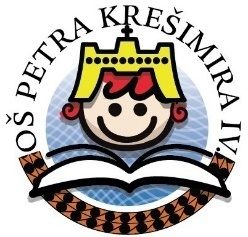 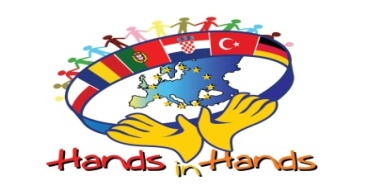 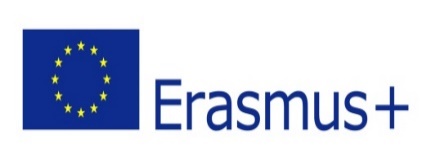 Osnovna škola Petra Krešimira IVBana Josipa Jelačića 74, 22000 Šibenik Telefon/fax 022/219510ured@os-petrakresimiracetvrtog-si.skole.hrPROGRAM TRANSNACIONALNIH AKTIVNOSTI PODUČAVANJA I UČENJAErasmus + K2 projekt „Hands in Hands“Osnovna škola Petra Krešimira IV.ŠIBENIK, HRVATSKA, 22. 5. 2017. – 26. 5. 2017.Napomena: Moguće su manje izmjene programa u  satnici održavanja pojedinih aktivnosti ili mjesta aktivnosti koje ovisi o vremenskim prilikama. Izmjene će biti dogovorene s ostalim projektnim partnerima.CILJEVI KRATKOROČNE RAZMJENE UČENIKA U OKVIRU TRANSNACIONALNIH AKTIVNOSTI PODUČAVANJA I UČENJA U  OŠ PETRA KREŠIMIRA IV., ŠIBENIKJačanje europske dimenzije obrazovanja Stjecanje  znanja o drugim  obrazovnim sustavima i njihovoj kulturi Razumijevanje potrebe međuovisnosti europskih narodaPrezentiranje škola, gradova, zemalja  projektnih partnera  kroz Transnacionalne aktivnosti podučavanja i učenja Primjeri dobre prakse: posjet nastavi i sudjelovanje u aktivnostima podučavanja i učenja u kojima se primjenjuje igraSudjelovanje u radionici s učenicima s posebnim potrebamaSudjelovanje u radionici u okviru Međunarodnog dječjeg festivala (tradicionalni plesovi zemalja sudionica, tradicionalne i regionalne igre)Razvijanje samostalnosti učenika i socijalnih vještina putem igranja i prezentiranja igaraSudjelovanje u kreiranju albuma igara i  projektnih aktivnosti Podržati razvoj ključnih kompetencija za cjeloživotno učenje kako je definirano u Europskom referentnom okviru Stjecanje znanja o hrvatskom kulturnom nasljeđu, povijesti, tradiciji, zaštićenom krajoliku i jezikuPriprema polugodišnjeg izvješća i plana za sljedeću godinuEvaluacija aktivnosti TTALA – e u HrvatskojŠirenje rezultata projektaDANVRIJEMEAKTIVNOSTMJESTONedjelja,21. 5. 2017.tijekom danaDoček projektnih partnera (učitelja i učenika)ŠibenikNedjelja,21. 5. 2017.20:00Večera u restoranu za nastavnikerestoran DalmatinoPonedjeljak,22. 5. 2017.9:00Dobrodošlica projektnim partnerima (učiteljima i učenicima)Upoznavanje s članovima hrvatskog projektnog timaRiječ dobrodošlice koordinatorice projekta „Hands in Hands“ u Hrvatskoj Riječ dobrodošlice ravnatelja škole Darka JunakovićaRiječ dobrodošlice predstavnika grada ŠibenikaPrezentacija o Hrvatskoj i Šibeniku (učenici 7. razreda)Podjela akreditacija i poklona nastavnicima i učenicima iz partnerskih školaGrupno fotografiranjeOŠ Petra Krešimira IV,školska knjiženicaPonedjeljak,22. 5. 2017.9:50 –10: 20Svečana priredba za goste(dramska skupina, mandolinski orkestar, djeca iz Dječjeg vrtića „Šibenski tići“, učenici 1. razreda)predvorje školePonedjeljak,22. 5. 2017.10:25 - 10:45Stankaškolska knjižnicaPonedjeljak,22. 5. 2017.10:45-11:00Kratak razgled školeprostor školePonedjeljak,22. 5. 2017.11:00-11:20Igra upoznavanja za učenikeVoditeljica: školska psihologinja Nikolina FurčićPonedjeljak,22. 5. 2017.11:25-11: 55Primjer dobre prakse podučavanja i učenja putem igre: Engleski jezik / Hrvatski jezikTema: Glagoljica ( najstarije slavensko pismo)Voditeljice: Žana Lasinović Klarić i Jelena Buđanec učionicaPonedjeljak,22. 5. 2017.12:00-12:30Primjeri dobre prakse podučavanja i učenja putem igre: Hrvatski jezik  / VjeronaukTema: ŠibenikVoditeljice: Nataša Jurić Stanković i Andrea CinottiučionicaPonedjeljak,22. 5. 2017.12: 30-13 :15Primjeri dobre prakse podučavanja i učenja putem igre: Likovna kulturaTema: „Čovječe, ne ljuti se“ – bojanje polja za igru na školskom dvorištu  (razvijanje tolerancije i suradnje među učenicima)Voditelj: Antoni Paškovškolsko igralištePonedjeljak,22. 5. 2017.12:50 –13:15Predstavljanje hrvatskog obrazovnog sustava za učitelješkolska knjižnicaPonedjeljak,22. 5. 2017.13:15-14:00RučakškolaPonedjeljak,22. 5. 2017.14:00-15:0015:00 Odlazak u gradStankaSastanak kod Gradske knjižnice Juraj ŠižgorićPonedjeljak,22. 5. 2017.15:30 -19:000Odlazak na otok PrvićPosjet Memorijalnom centru Fausta Vrančića(Brod iz Šibenika kreće u 15:30, vožnja traje 40 minuta, a s Prvića brod kreće u 18:20)Ponedjeljak,22. 5. 2017.19: 30Večera za nastavnike u restoranu DalmatinoUtorak,23. 5. 2017.8:30- 9:35Učenici i njihovi gosti bit će nazočni na satovima matematike, fizike i kemije.Mikro bit – informatička radionicaOŠ Petra Krešimira IV,učionicaUtorak,23. 5. 2017.9:40-9:55Odlazak  u staru gradsku jezgruUtorak,23. 5. 2017.10:00-12:00Radionica u okviru Međunarodnog dječjeg festivala u Šibeniku (predradionički program) : jednostavni tradicionalni plesovi zemalja koje sudjeluju u projektu, tradicionalne i internacionalne igreFotografiranje radionice i snimanje kratkog filma o radioniciUlica don Krste StošićaUtorak,23. 5. 2017.12: 15 –13:00Posjet Gradskom muzeju ŠibenikUtorak,23. 5. 2017.13:00-15:00Stanka za ručak (lunch paketi); slobodno vrijemeUtorak,23. 5. 2017.15:00Sastanak kod Gradske knjižnice „Juraj Šižgorić“Utorak,23. 5. 2017.15:00 – 17:00Razgled  povijesne jezgre Šibenika Voditeljica: Zdenka Bilušić, voditeljica Centra za vizualnu kulturu za djecu i mlade u Gradskoj knjižnici „Juraj Šižgorić“Sastanak sudionika projekta  u 17:00  kod Gradske knjižnice „Juraj Šižgorić“stara gradska jezgraSrijeda,24. 5. 2017.8:30 -9:15Primjer dobre prakse podučavanja i učenja putem igre: radionica s učenicima s posebnim potrebamaVoditeljice: Nera Belamarić i Hana CvitanovićškolaSrijeda,24. 5. 2017.9:20 – 9:50Odlazak u staru gradsku jezgruSrijeda,24. 5. 2017.10:00 –12:00Radionica u okviru Međunarodnog dječjeg festivala u Šibeniku (predradionički program) : jednostavni tradicionalni plesovi zemalja koje sudjeluju u projektu, tradicionalne i internacionalne igreFotografiranje radionice i snimanje kratkog filma o radioniciUlica don Krste StošićaSrijeda,24. 5. 2017.12:05-12:30StankaSrijeda,24. 5. 2017.13:00 -15:00EtnolandRučak, obilazak etnosela, igranje igara za učenikeSrijeda,24. 5. 2017.15:30 Sastanak učitelja: polugodišnje izvješće, plan za sljedeću godinu, organiziranje aktivnosti za sljedeći TPM i TTALA -uOŠ Petra Krešimira IV.školska knjižnicaSrijeda,24. 5. 2017.15:30 Učenici odlaze kući sa svojim gostimaSrijeda,24. 5. 2017.19: 30Večera za  nastavnike u restoranu DalmatinoČetvrtak,25. 5. 2017.8:30 –16:00Okupljanje u školi i polazak u Nacionalni park KrkaCjelodnevni boravak u Nacionalnom parku KrkaObilazak parka uz stručno vodstvo djelatnika Nacionalnog parkaSnimanje fotografija i kratkih filmova na temu projekta „Hands in Hands“ Petak,26. 5. 2017.8:30 – 11:00Natjecanje učenika koji sudjeluju u projektu u različitim igramaVoditelji: Andrea Cinotti, nastavnici tjelesnog odgojaškolsko dvorištePetak,26. 5. 2017.9:45  –11:00Sastanak učitelja: evaluacija aktivnosti koje su provedene proteklih dana, potpisivanje potvrda o sudjelovanju u Transnacionalnim aktivnostima podučavanja i učenja školska knjižnicaPetak,26. 5. 2017.11:00 – 11:20StankaPetak,26. 5. 2017.11:30 – 13:00Obilazak tvrđave BaronePetak,26. 5. 2017.13:00 –13:20Povratak u školuPetak,26. 5. 2017.13:30 -15:30Podjela nagrada učenicima za uspjehe u natjecanju Završna zabava za učenike, nastavnike i  obitelji domaćinaPetak,26. 5. 2017.18:30Večera za nastavnikeSubota,27. 5. 2017.Odlazak partnera